Publicado en Tres Cantos (Madrid) el 28/06/2018 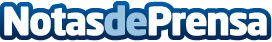 DocPath DataCapture: Captura y gestión de datos desde cualquier dispositivoLa solución documental consta de una app móvil y Web y un servicio centralizado que, en su conjunto, permiten al usuario crear fácilmente plantillas de recogida de datosDatos de contacto:Joyce LauwersDepartamento de Comunicación918035000Nota de prensa publicada en: https://www.notasdeprensa.es/docpath-datacapture-captura-y-gestion-de-datos Categorias: Nacional Hardware E-Commerce Software Recursos humanos Dispositivos móviles http://www.notasdeprensa.es